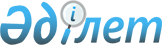 О внесении изменений в некоторые решения Северо-Казахстанского областного маслихатаРешение маслихата Северо-Казахстанской области от 19 марта 2013 года N 13/28. Зарегистрировано Департаментом юстиции Северо-Казахстанской области 26 апреля 2013 года N 2257.      В соответствии со статьей 7 Закона Республики Казахстан от 23 января 2001 года "О местном государственном управлении и самоуправлении в Республике Казахстан" и статьей 21 Закона Республики Казахстан от 24 марта 1998 года "О нормативных правовых актах" Северо-Казахстанский областной маслихат РЕШИЛ:

      1. Утратил силу решением маслихата Северо-Казахстанской области от 21.01.2015 N 32/1 (вступает в силу со дня подписания).

      2. исключен решением маслихата Северо-Казахстанской области от 16.08.2013 года N 18/12. 

      Сноска. Пункт 2 исключен решением маслихата Северо-Казахстанской области от 16.08.2013 года N 18/12.

      3. В решении Северо-Казахстанского областного маслихата "О Правилах присвоения звания "Почетный гражданин области (города, района)" от 22 апреля 2009 года № 15/8 (зарегистрировано в Реестре государственной регистрации нормативных правовых актов 28 мая 2009 года № 1712 опубликовано в газетах от 5 июня 2009 года "Солтүстік Қазақстан" № 67, "Северный Казахстан" № 67): слова "Ережесі, Ереже, Ереженің" соответственно заменить словами "Қағидасы, Қағида, Қағиданың".

      4. Настоящее решение вводится в действие по истечении десяти календарных дней после дня его первого официального опубликования.


					© 2012. РГП на ПХВ «Институт законодательства и правовой информации Республики Казахстан» Министерства юстиции Республики Казахстан
				
      Председатель XIII сессии
Северо-Казахстанского
областного маслихата

Р. Абдрахманова

      Секретарь
Северо-Казахстанского
областного маслихата

К. Едресов
